基本信息基本信息 更新时间：2024-03-28 22:40  更新时间：2024-03-28 22:40  更新时间：2024-03-28 22:40  更新时间：2024-03-28 22:40 姓    名姓    名邱凤邱凤年    龄23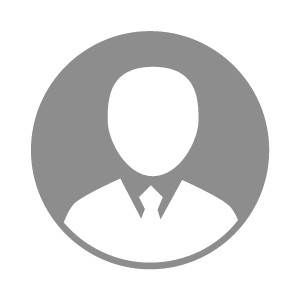 电    话电    话下载后可见下载后可见毕业院校江苏联合职业技术学院邮    箱邮    箱下载后可见下载后可见学    历初中住    址住    址期望月薪5000-10000求职意向求职意向养猪技术员,仓管/物流员养猪技术员,仓管/物流员养猪技术员,仓管/物流员养猪技术员,仓管/物流员期望地区期望地区江苏省|淮安市江苏省|淮安市江苏省|淮安市江苏省|淮安市教育经历教育经历就读学校：江苏联合职业技术学院 就读学校：江苏联合职业技术学院 就读学校：江苏联合职业技术学院 就读学校：江苏联合职业技术学院 就读学校：江苏联合职业技术学院 就读学校：江苏联合职业技术学院 就读学校：江苏联合职业技术学院 工作经历工作经历工作单位：泗洪德康农牧科技有限公司 工作单位：泗洪德康农牧科技有限公司 工作单位：泗洪德康农牧科技有限公司 工作单位：泗洪德康农牧科技有限公司 工作单位：泗洪德康农牧科技有限公司 工作单位：泗洪德康农牧科技有限公司 工作单位：泗洪德康农牧科技有限公司 自我评价自我评价活泼开朗，踏实肯干，学习能力强活泼开朗，踏实肯干，学习能力强活泼开朗，踏实肯干，学习能力强活泼开朗，踏实肯干，学习能力强活泼开朗，踏实肯干，学习能力强活泼开朗，踏实肯干，学习能力强活泼开朗，踏实肯干，学习能力强其他特长其他特长